RESUMEN REGIONAL DE MOQUEGUAInformación general por provincia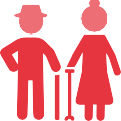 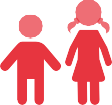 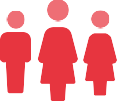 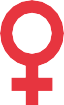 Fuente: Boletín Estadístico del Programa Nacional Aurora (INEI - CPV 2017)Cifras generales de violencia en la regiónViolencia hacia la mujerEn la región Moquegua, el porcentaje de mujeres alguna vez unidas de 15 a 49 años que ha sufrido algún tipo de violencia por parte de su pareja es de 60,8%. A nivel nacional, este grupo corresponde al 55,7% (ENDES-INEI 2022). Según el tipo de violencia, se cuenta con la siguiente información: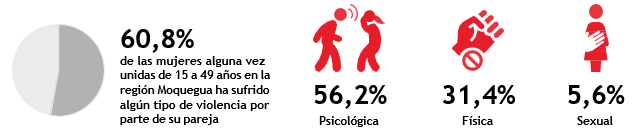 Embarazo adolescenteEn la región Moquegua el porcentaje de mujeres adolescentes de 15 a 19 años que ha tenido un hijo o ha estado embarazada por primera vez es de 7.5%. A nivel nacional, este grupo corresponde al 9,2% (ENDES-INEI 2022).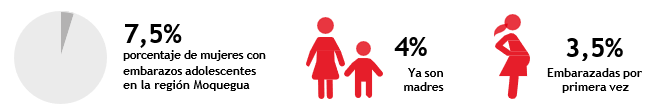 SERVICIOS QUE BRINDA:PROGRAMA NACIONAL PARA LA PREVENCIÓN Y ERRADICACIÓN DE LA VIOLENCIA CONTRA LAS MUJERES E INTEGRANTES DEL GRUPO FAMILIAR – AURORAEl Programa AURORA tiene como finalidad diseñar y ejecutar, a nivel nacional, acciones y políticas de atención, prevención y apoyo a las personas involucradas en hechos de violencia familiar y sexual, contribuyendo así a mejorar la calidad de vida de la población.En ese sentido, en el departamento de Moquegua los servicios que brinda este programa son:Centro Emergencia Mujer – CEM: Los CEM brindan servicios de orientación legal, psicológica y social a víctimas de violencia contra las mujeres e integrantes del grupo familiar y violencia sexual. Asimismo, brindan defensa legal en casos de violencia para todas aquellas personas que la requieran.  Fuente: Programa Nacional AURORAServicio de Atención Rural – SAR: El SAR tiene como objetivo garantizar el acceso a la justicia, así como la atención y protección de las personas víctimas de violencia en el ámbito rural, con especial énfasis en localidades de pueblos indígenas. Para ello, trabaja con autoridades locales, lideresas, líderes y sus comunidades en ámbitos rurales e indígenas.  Fuente: Programa Nacional AURORALínea 100: Es un servicio telefónico de orientación, consejería y soporte emocional a personas afectadas o involucradas en algún hecho de violencia, o a quienes conozcan sobre algún caso de violencia contra las mujeres e integrantes del grupo familiar en su entorno. Las personas pueden llamar de manera gratuita al número 100 desde su teléfono fijo o celular las 24 horas del día, los 7 días de la semana y desde cualquier parte del país.  Fuente: Programa Nacional AURORAAsistencia económica para víctimas indirectas de feminicidio: Mediante Decreto de Urgencia N° 005-2020, se establece una asistencia económica para contribuir a la protección social y el desarrollo integral de las víctimas indirectas de feminicidio, siendo las personas beneficiarias toda niña, niño y/o adolescente quienes a causa de un feminicidio, hayan perdido a su madre, así como las personas con discapacidad moderada o severa que hayan dependido económicamente y estado bajo el cuidado de estas víctimas. En ese sentido, en el departamento de Moquegua se viene brindando la asistencia económica a 7 víctimas indirectas de feminicidio.Hogar de Refugio Temporal (HRT): Centro de acogida temporal para víctimas de violencia familiar, donde se les brindan protección, albergue, alimentación y atención multidisciplinaria propiciando su recuperación integral. Los HRT también son conocidos como Casas de Acogida.             Fuente: Dirección de Asistencia Técnica y Promoción de Servicios / Dirección General Contra la Violencia de GéneroPROGRAMA INTEGRAL NACIONAL PARA EL BIENESTAR FAMILIAR – INABIFEl INABIF tiene como finalidad contribuir con el desarrollo integral de las familias en situación de vulnerabilidad y riesgo social, con énfasis en niños, niñas y adolescentes, personas adultas mayores, y personas con discapacidad en situación de abandono; así como propiciar su inclusión en la sociedad y el ejercicio pleno de sus derechos.En ese sentido, en el departamento de Moquegua los servicios que brinda este programa son:Centros de Acogida Residencial para Niñas, Niños y Adolescentes – CAR NNA: Servicio dirigido a niños, niñas y adolescentes de 0 a 18 años de edad, que se encuentran en estado de abandono y/o riesgo social, derivados por la Dirección de Protección Especial (DPE) del MIMP y los Juzgados de Familia en provincias.   Fuente: Programa Integral Nacional para el Bienestar Familiar – INABIFEducadores de Calle: Esta intervención funciona a través de equipos multidisciplinario itinerantes de profesionales que desarrollan actividades educativo – formativas para la promoción de las capacidades y habilidades de los niños, niñas, adolescentes y sus familias, que trabajan o se encuentran en situación de calle.Fuente: Programa Integral Nacional para el Bienestar Familiar – INABIFPensión por orfandad a niñas, niños y adolescentes: Mediante Ley N° 31405, se establece una asistencia económica y acciones de acompañamiento profesional a las niñas niños y adolescentes que se encuentran en situación de orfandad por haberse producido el fallecimiento de su padre, madre, ambos o tutor legal, quienes provienen o son acogidos en hogares que se encuentran en situación de pobreza o pobreza extrema. En ese sentido, en el departamento de Moquegua en el periodo Ene - Abr 2024, se vienen brindando asistencia económica a 145 niñas, niños o adolescentes, de los cuales 132 son continuadores, 9 son nuevos y 4 se encuentran desafiliados.DIRECCIÓN DE PROTECCIÓN ESPECIAL – DPELa Dirección de Protección Especial (DPE), unidad de línea de la Dirección General de Niñas, Niños y Adolescentes (DGNNA), está encargada de proponer normas, lineamientos, programas, estrategias, entre otros, para coadyuvar a mejorar la calidad del servicio de las Unidades de Protección Especial (UPE). Además, se encuentra a cargo del acogimiento familiar con familias acogedoras y profesionales.Unidad de Protección Especial – UPE: Es la instancia administrativa del MIMP que actúa en el procedimiento por desprotección familiar de las niñas, niños y adolescentes sin cuidados parentales o en riesgo de perderlos, dictando las medidas de protección que garanticen el pleno ejercicio de sus derechos y/o que se les restituyan aquellos que les han sido vulnerados.  Fuente: Dirección de Protección Especial – DPECONSEJO NACIONAL PARA LA INTEGRACIÓN DE LA PERSONA CON DISCAPACIDAD – CONADISEl Registro Nacional de la Persona con Discapacidad: Este registro, a cargo del CONADIS, compila, procesa y organiza la información referida a las personas con discapacidad y sus organizaciones, proporcionada por las entidades públicas de los distintos niveles de gobierno. Su finalidad es acreditar a las personas con discapacidad, con lo cual tendrán acceso a varios beneficios como jubilación adelantada, distintivo vehicular, tarifas preferenciales en espectáculos públicos y privados, entre otros. Fuente: Consejo Nacional para la Integración de la Persona con Discapacidad – CONADISSERVICIOS QUE PROMUEVE EL MIMP:Oficina Regional de Atención a la Personas con Discapacidad - OREDIS: Es un Organismo Público Descentralizado del MIMP que atiende a las personas con discapacidad en toda la región. Para su incorporación, los Gobiernos Regionales y la Municipalidad Metropolitana de Lima deben adecuar su estructura orgánica y sus instrumentos de gestión.       	Fuente: Consejo Nacional para la Integración de la Persona con Discapacidad – CONADISDefensoría Municipal del Niño y el Adolescente - DEMUNA: Es un servicio encargado de proteger y promover los derechos de los niños, niñas y adolescentes en la jurisdicción de la municipalidad. Desde el año 1997 está considerada en la Ley Orgánica de Municipalidades como una función de los Gobiernos Locales. En el departamento de Moquegua, viene funcionando 13 DEMUNAS.                          Fuente: Dirección de Sistemas Locales y DefensoríasCentros Integrales del Adulto Mayor - CIAM: Son espacios creados por los gobiernos locales, en el marco de sus competencias, para la participación e integración social, económica y cultural de la persona adulta mayor, a través de la prestación de servicios, en coordinación o articulación con instituciones públicas o privadas; programas y proyectos que se brindan en su jurisdicción a favor de la promoción y protección de sus derechos. En el departamento de Moquegua, viene funcionando 20 CIAM.                                              Fuente: Dirección de Personas Adultas MayoresPonte en Modo Niñez: Es una estrategia del MIMP que busca garantizar espacios públicos seguros, brindando protección a niñas, niños y adolescentes. En el departamento de Moquegua se ha implementado una estrategia “Ponte en modo Niñez” en 3 municipalidades:                                     Fuente: Dirección de Sistemas Locales y DefensoríasCONSOLIDADO DE SERVICIOS EN EL DEPARTAMENTO DE MOQUEGUAGLOSARIO DE TÉRMINOS: Centro Emergencia Mujer – CEM: servicio público especializado y gratuito, de atención integral y multidisciplinaria, para víctimas de violencia contra la mujer e integrantes del grupo familiar, en el cual se brinda orientación legal, defensa judicial y consejería psicológica.Servicio de Atención Rural - SAR: atiende y previene casos de violencia contra las mujeres e integrantes del grupo familiar en las comunidades rurales, nativas e indígenasCentros de Acogida Residencial para Niñas, Niños y Adolescentes – CAR NNA: dirigido a niños, niñas y adolescentes de 0 a 18 años de edad, que se encuentran en estado de abandono y/o riesgo social, derivados por la Dirección de Protección Especial (DPE) del MIMP y los Juzgados de Familia en provincias.Unidad de Protección Especial – UPE: actúa en el pprocedimiento por desprotección familiar de niñas, niños y adolescentes sin cuidados parentales o en riesgo de perderlos, dictando las medidas de protección que garanticen el pleno ejercicio de sus derechos y/o que se restituyan aquellos que han sido vulnerados.Defensoría Municipal del Niño y el Adolescente - DEMUNA: servicio encargado de proteger y promover los derechos de los niños, niñas y adolescentes en la jurisdicción de la municipalidad.Centros Integrales del Adulto Mayor - CIAM: Son espacios creados por los gobiernos locales, en el marco de sus competencias, para la participación e integración social, económica y cultural de la persona adulta mayor, a través de la prestación de servicios, en coordinación o articulación con instituciones públicas o privadas; programas y proyectos que se brindan en su jurisdicción a favor de la promoción y protección de sus derechos.ProvinciaPoblaciónPoblaciónMujeresMujeresNiños, niñas y adolescentesNiños, niñas y adolescentesPersonas adultas mayoresPersonas adultas mayoresTOTAL174 863100%86 734100%48 521100%23 137100%General Sánchez Cerro14 8658,5%72178,3%35097,2%342914,8%Ilo74 64942,7%37 64043,4%21 69744,7%919839,8%Mariscal Nieto85 34948,8%41 87748,3%23 31548,1%10 51045,4%Servicio / CoberturaUsuarias/osUsuarias/osServicio / CoberturaAño 2023Ene - Abr 2024Centro Emergencia Mujer - CEM:1 714casos atendidos por violencia69 093actividades en atención por violencia535casos atendidos por violenciaCentro Emergencia Mujer - CEM:A través de 929acciones preventivas se sensibilizó e informó a15 248 personasA través de 211acciones preventivas se sensibilizó e informó a3 537 personasServicio / CoberturaUsuarias/osUsuarias/osServicio / CoberturaAño 2023Ene - Abr 2024Servicio de Atención Rural32Casos derivados21Casos derivadosServicio / CoberturaUsuarias/osUsuarias/osServicio / CoberturaAño 2023Ene - Abr 2024Línea 100571Consultas telefónicas174Consultas telefónicasServicio / CoberturaPoblación Objetivo Hogar Refugio Temporal – HRTMujeres víctimas de violencia que se encuentran en situación de riesgo de feminicidio o peligro de su integridad y/o salud física o mental por dicha violencia, asimismo como para sus hijos.Servicio / CoberturaUsuarias/osUsuarias/osServicio / CoberturaAño 2023Ene - Abr 2024Centro de Atención Residencial – CAR:54Niñas, niños y adolescentes atendidas/os.                         30Niñas, niños y adolescentes atendidas/os.                         Servicio / CoberturaUsuarias/osUsuarias/osServicio / CoberturaAño 2023Ene - Abr 2024Educadores de Calle:244Niñas, niños y adolescentes atendidas/os198Niñas, niños y adolescentes atendidas/osServicio / CoberturaUsuarias/osUsuarias/osServicio / CoberturaAño 2023Ene - Abr 2024Protección Especial:537NNA ingresados al servicio de Protección Especial187NNA ingresados al servicio de Protección EspecialServicio / CoberturaUsuarias/osUsuarias/osServicio / CoberturaAño 2023Ene - Abr 2024Registro Nacional de Personas con Discapacidad – CONADIS: 469personas con discapacidad inscritas182personas con discapacidad inscritasServicioCoberturaPoblación ObjetivoOREDISPersonas con DiscapacidadProvinciasOperativasAcreditadasNo acreditadaNo operativaTotal municipalidadesGeneral Sanchez Cerro808311Ilo11023Mariscal Nieto42237Total13310821ProvinciasOperativasNo operativasTotal municipalidadesGeneral Sanchez Cerro10111Ilo303Mariscal Nieto718Total20222ProvinciasAcreditadasNo AcreditadasTotal, operativasGeneral Sánchez Cerro0Ilo11Mariscal Nieto112Total213PROVINCIASCEMEST. RURALHRTCARNNAUPETOTALGeneral Sánchez Cerro112Ilo22Mariscal Nieto31116TOTAL6111110PROVINCIASOREDISDEMUNACIAMMODO NIÑEZ EN DEMUNASOC. BENEF.TOTALGeneral Sánchez Cerro8100119Ilo13116Mariscal Nieto1472115TOTAL113203340DIRECTORIO DE LOS SERVICIOS DEL MIMP EN EL DEPARTAMENTO DE MOQUEGUADIRECTORIO DE LOS SERVICIOS DEL MIMP EN EL DEPARTAMENTO DE MOQUEGUADIRECTORIO DE LOS SERVICIOS DEL MIMP EN EL DEPARTAMENTO DE MOQUEGUADIRECTORIO DE LOS SERVICIOS DEL MIMP EN EL DEPARTAMENTO DE MOQUEGUADIRECTORIO DE LOS SERVICIOS DEL MIMP EN EL DEPARTAMENTO DE MOQUEGUADIRECTORIO DE LOS SERVICIOS DEL MIMP EN EL DEPARTAMENTO DE MOQUEGUADIRECTORIO DE LOS SERVICIOS DEL MIMP EN EL DEPARTAMENTO DE MOQUEGUACENTRO EMERGENCIA MUJER - CEMCENTRO EMERGENCIA MUJER - CEMCENTRO EMERGENCIA MUJER - CEMN°DepartamentoProvinciaDistritoCentro de AtenciónDirecciónCoordinador/aTeléfono1MoqueguaMariscal NietoMoqueguaCem MoqueguaCalle Moquegua 949Mogrovejo Espinoza Yris Carmen9893367582MoqueguaIloIloCem IloUrb. Nueva Victoria Mz I Lte 1 - Pampa InalámbricaCuayla Cuayla Deysi Teresa 053494893 - 9948343293MoqueguaGeneral Sánchez CerroOmateCem General Sánchez CerroAv. Del Ejército S/N - Anexo CogriBustamante Yujra Mel David053 479584 - 9415269874MoqueguaMariscal NietoSameguaCem Comisaría SameguaAvenida Emancipación Mz. Z Lote 2, Samegua - Mariscal Nieto - MoqueguaCanahua Maquera Walther053 479584 - 9893279725MoqueguaMariscal NietoSan AntonioCem Comisaría San AntonioAvenida Antonio Cabello Mz J5 Lote 01 Asociación El Altiplano Del Distrito San Antonio - Mariscal NietoArpasi Rojas Lizbeth Luz053479762 - 9141784466MoqueguaIloIloCem Comisaría IloCalle Pichincha N° 327 Del Distrito De IloFlores Carrasco Jessica Jenny989320335CENTRO DE ACOGIDA RESIDENCIAL - CARCENTRO DE ACOGIDA RESIDENCIAL - CARCENTRO DE ACOGIDA RESIDENCIAL - CARN°DepartamentoProvinciaDistritoCentro de AtenciónDirecciónCoordinador/aTeléfono1MoqueguaMariscal NietoMoqueguaCar Santa FortunataAv. Santa Fortunata S/N, CP San AntonioWalter José Maquera Huacho940252565EDUCADORES DE CALLEEDUCADORES DE CALLEN°DepartamentoProvinciaDistritoCentro de AtenciónDirecciónCoordinador/aTeléfono1MoqueguaMariscal NietoMoqueguaSec MoqueguaMunicipalidad De San Francisco - Ref. Local Del Centro CívicoVélez Choque Wilson913971898CENTRO DE COORDINACIÓN REGIONAL - CONADISCENTRO DE COORDINACIÓN REGIONAL - CONADISCENTRO DE COORDINACIÓN REGIONAL - CONADISCENTRO DE COORDINACIÓN REGIONAL - CONADISN°DepartamentoProvinciaDistritoCentro de AtenciónDirecciónCoordinador/aTeléfono1MoqueguaMoqueguaMoqueguaCCR - MoqueguaAv. San Antonio Sur S/NLisandro Samuel Calisaya Huacho939264495DIRECCIÓN DE PROTECCIÓN ESPECIAL - DPEDIRECCIÓN DE PROTECCIÓN ESPECIAL - DPEDIRECCIÓN DE PROTECCIÓN ESPECIAL - DPEDIRECCIÓN DE PROTECCIÓN ESPECIAL - DPEN°DepartamentoProvinciaDistritoCentro de AtenciónDirecciónCoordinador/aTeléfono1MoqueguaMariscal NietoMoqueguaUpe - MoqueguaCalle Hipólito Palao – Centro Poblado Chen Chen Mz. R, Lote 17Elizabeth Maquera Atencio934561310SERVICIO DE ATENCIÓN RURALSERVICIO DE ATENCIÓN RURALSERVICIO DE ATENCIÓN RURALN°DepartamentoProvinciaDistritoCentro de AtenciónDirecciónCoordinador/aTeléfono1MoqueguaGeneral Sánchez CerroIchuñaSAR IchuñaAv. San Pedro (Piso 1 Y 2 Del Polideportivo)Quispe Chura Yaquelin Sara920092621